FORMULARZ ZWROTUImię i Nazwisko klienta*: ...........................................................................................................Zwracany produkt*: …...............................................................................................................Numer zamówienia*: .................................................................................................................Numer kontaktowy*: ..................................................................................................................Przyczyna zwrotu: ….................................................................................................................Dane rachunku bankowego, na który zostanie zwrócona należność za towar*:Nazwa Banku……………………………………………………………………………….…Numer Rachunku: ….....................................................................................................Zapoznałem/łam się z regulaminem sklepu internetowego i z zasadami dokonywania zwrotu.….......................................................		                 …………………………………………….Miejscowość i data 	                    Podpis klienta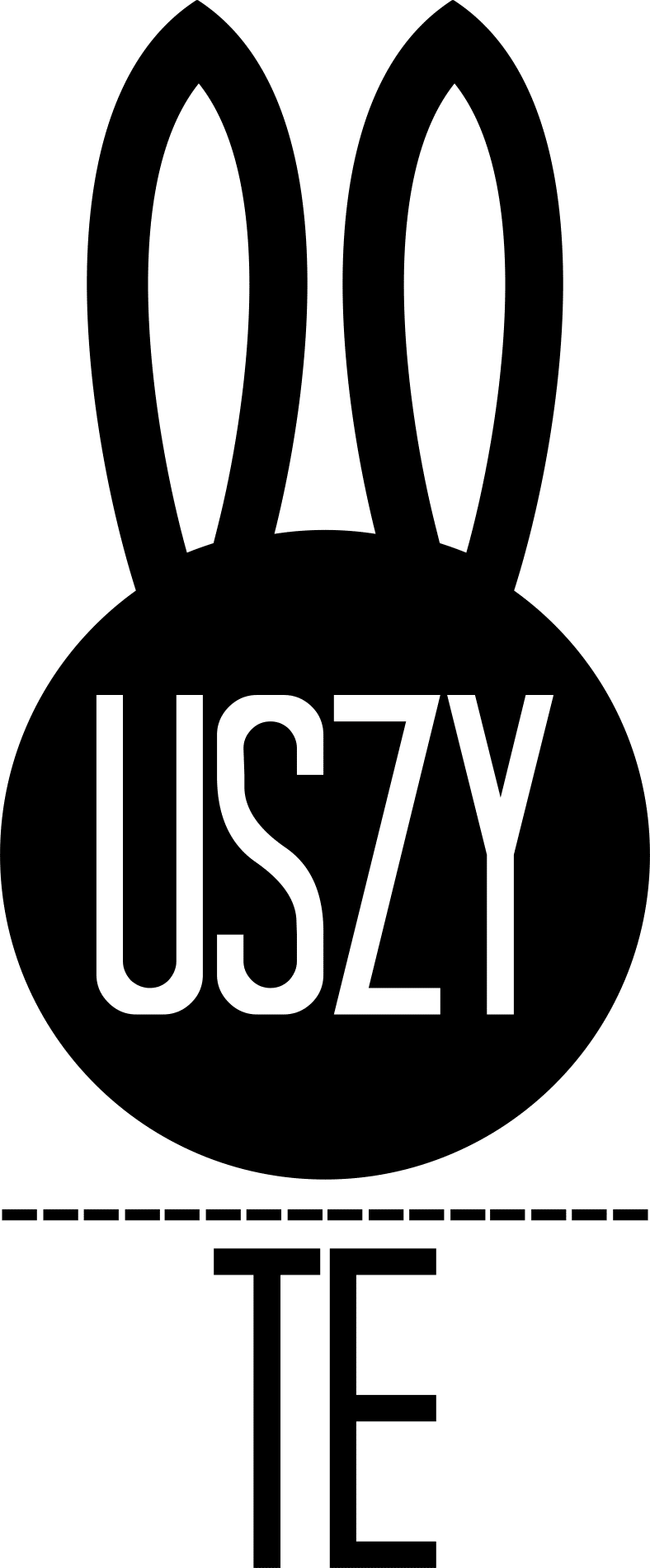 